Social Media Content Strategy for Live Broadcast:Media Literacy for the 21st Century: We Are All Journalist Now
Broadcast: March 2, 2018		Content Calendar: November 1 2017 - March 2, 2018Episode  SummaryClick, Like, Share. . . Record, Write, Post.What is the future and fate of journalism – and our democracy – now that technology gives every citizen the chance to be his or her own broadcast tower?In this chaotic and saturated 21st century media landscape, every citizen needs the skills of a well-trained journalist in order to be both a better consumer of media and a responsible creator of media.This special one-hour live webcast will include regional and national experts who provide crucial information to help young people and adults develop critical thinking skills; learn how to authenticate information; improve accuracy and clarity in writing; and distinguish the different types of information they encounter on the internet and in the news media.The program’s panel of experts and educators also will discuss and debate challenges facing the media industry in the current politically charged and partisan atmosphere in our country; and they will debate ways to counter “journalism of affirmation,” a political media strategy that attracts viewers by cherry-picking information and propaganda that affirms the biases and pre-conceived notions of its audiences.Viewers will be able to submit questions for the panel through social media and have those questions answered live during the program. WQED Multimedia also will provide customizable marketing/promotion materials and Discussion Guides for groups to hold off-site Watch Parties and town hall meetings.Content Theme Objectives: Recruit educators/ school districts to broadcast the web episode in their school/classroomDetails of the eventsCrosswalk to 21st century skills An ecard and social media post image for Twitter, Instagram and Facebook.Sample Content to solicit questionsWe Are Journalist NowExpress YourselfRecord, Write, Post Create a toolkit resources for broadcasters to share with educators  Hashtags: #newseum | #ExpressYourself | #FirstAmendment | #iQsmartparent | #wqed | #digitalinnovators  | #JournalistNow | #remakelearning | #makerEd | #mediamaker | #iste | #istechat | #namle | #medialiteracy | #medialit Recruit educators/ school districts to broadcast the web episode in their school/classroomThe target market for recruiting the school/classroom to participate in the broadcast Create a registration form to collect information about participating schools & organizations. The form should include: Name, Organization, Email, Day of Contact, Logo Upload  Send an e-blast to target market with a registration form. Create a post with link registration form to social media as pinned or sponsored.Add form to websiteShare the ecard across social media platforms: Snapchat,  Twitter, Instagram & Facebook. Don’t forget to  tag your local school district, outstanding educator, Office EdTech, State Dept. of Edu, and local professional organizations affiliatesCreate content to attract educators/ school districts to participate in the webcastCreate a Geofilters on  SnapChat Create a Frame on FacebookCreate an Instagram StoryCreate a memeCreate a PSA (video,animation or audio) Create a GIF (we recommend GIPHY)Announce webcast broadcasting opportunity and how to register school district or classroomsUse logos of school that signed on to attract more in the areaSample post to attract school districts, schools, and classroom with details about the eventsTwitter: Join [APT Affiliate] & #iQsmartparent for special, live webcast "MediaLit for the 21st: We Are All Journalists Now" on 3/2/18, 11:30am (EST)Host a WATCH PARTY for "MediaLit for the 21st: We Are All Journalists Now" on 3/2/18, at 11:30 am (EST), live national webcast. - IMAGE ATTACHMENT with details to registerPLAN a POP UP NEWSROOM  for "MediaLit for the 21st: We Are All Journalists Now" on 3/2/18, at 11:30 am (EST), live national webcast.#MEDIAMAKERS | Grab a #greenscreen and join "MediaLit for the 21st Century: We Are All Journalists Now" on Mar. 2, 2018, at 11:30 am (EST) Facebook Join [APT Affiliate] & #iQsmartparent for special, live webcast "Media Literacy for the 21st Century: We Are All Journalists Now" on March 2, 2018, at 11:30 am (EST)The program’s panel of experts and educators also will discuss and debate challenges facing the media industry in the current politically charged and partisan atmosphere in our country; and they will debate ways to counter “journalism of affirmation,” a political media strategy that attracts viewers by cherry-picking information and propaganda that affirms the biases and pre-conceived notions of its audiences.Register your classroom or school to join the live webcast. Registered schools and classrooms will be highlighted on our website and social media outlets. Registration is not required.URL LINKHost a WATCH PARTY for "Media Literacy for the 21st Century: We Are All Journalists Now" on March 2, 2018, at 11:30 am (EST), live national webcast.This special one-hour live webcast will include regional and national experts who provide crucial information to help young people and adults develop critical thinking skills; learn how to authenticate information; improve accuracy and clarity in writing; and distinguish the different types of information they encounter on the internet and in the news media.Register your classroom or school to join the live webcast. Registered schools and classrooms will be highlighted on our website and social media outlets. Registration is not required.    IMAGE ATTACHMENT with details to registerPLAN a POP UP NEWSROOM  for "Media Literacy for the 21st Century: We Are All Journalists Now" on March 2, 2018, at 11:30 am (EST), live national webcast.What is the future and fate of journalism – and our democracy – now that technology gives every citizen the chance to be his or her own broadcast tower?In this chaotic and saturated 21st century media landscape, every citizen needs the skills of a well-trained journalist in order to be both a better consumer of media and a responsible creator of media.Register your classroom or school to join the live webcast. Receive an educator’s toolkit with ideas for project-based learning. Registration is not required.URL LINK#MEDIAMAKERS | Grab a #greenscreen and join "Media Literacy for the 21st Century: We Are All Journalists Now" on March 2, 2018, at 11:30 am (EST) In this chaotic and saturated 21st century media landscape, every citizen needs the skills of a well-trained journalist in order to be both a better consumer of media and a responsible creator of media.Register your classroom or school to join the live webcast. Receive an educator’s toolkit with ideas for project-based learning. Registration is not required.URL LINKInstagramAdd registration link to profileCreate an Instagram StoryUpload GIF video with caption: Join [APT Affiliate] & #iQsmartparent for special, live webcast "MediaLit for the 21st: We Are All Journalists Now" on 3/2/18, 11:30am (EST)Create a PSA using a video,animation or audio Create a Boomerang to attract people to do a Pop Up Newsroom.  Make a video using the printed props template to attract people to Watch PartySnapchat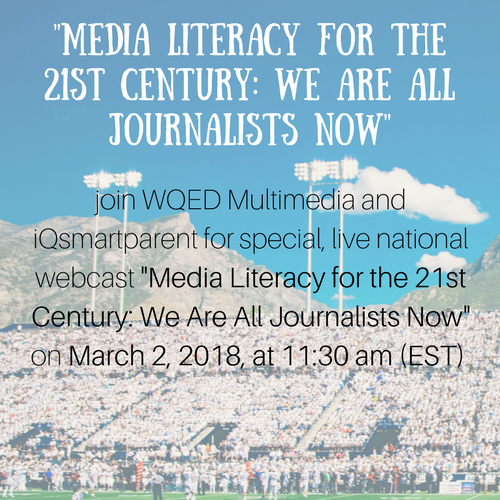 Create a Public Service Announcement about the importance of real news Create a challenge for the school/classroom to compete using social mediaWin a Instagram Frame or Snapchat FrameField trip to the studioIn classroom web interview  Conduct an interview with a person that works a	Sample Content to solicit questions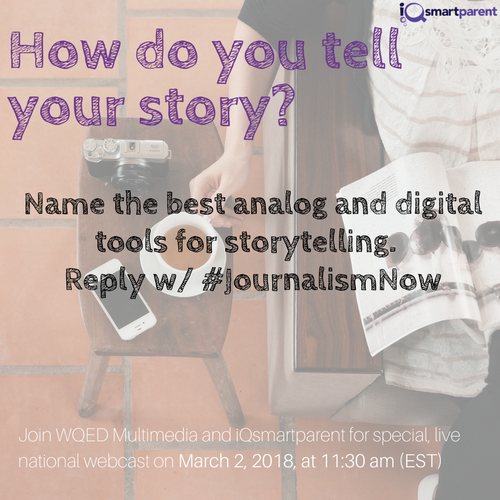 We Are Journalist Now Use a image from a local sport and crowd event with people using their device to share their experience.  Ask, who is telling your community’s story? Express YourselfCreate a Behind-the-Scene video with caption: We are all journalist now! #AskAMakerEducator what tools are they using to record, write and post information. #mediamaker #media #makered Ask, how do you tell your story?Have a school.classroom create a public service announcement about being a responsible media creator. Record, Write, Post Challenge 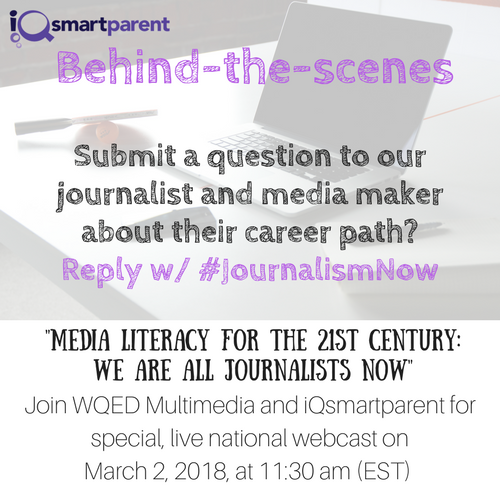 Have schools/classrooms to host a challenge to record,write and post questions for to be asked during. Have a school/classrooms write, record and post a  public service announcement about real news. Featured Guest Teaser to inform professional development organizations and the  community at large the webcast is help Share out the featured guest bioShare out the organization they work at Encourage them to ask the expert. Harness the power of professional organizations and alumni affiliation.  Do your station belongs to one of these professional organizations? Reach out to them to spread the word. Tag the local affiliate of a professional organization Reach out to your alma mater to spread the word with other alumCreate a toolkit resources for broadcasters to share with educators  Crosswalk to 21st century skills Learning Standards This Political Moment: Resources for Educators in the Trump Erahttps://dmlcentral.net/political-moment-resources-educators-trump-era/?utm_source=twitter.com&utm_medium=social&utm_campaign=DMLISTE  10 Fact Checking Sites to Build Students Media Literacy Skillshttps://www.slideshare.net/ISTE/10-factchecking-sites-to-build-students-media-literacy-skills-80997968Common Sense Media Education Poster  https://www.commonsense.org/education/postersRemake Learning Media Making Competencies http://remakelearning.org/competencies/#media-makingEducator Certification that highlights media literacy professional developmentCommon Sense Media: Digital Educator & School District Google Certification Level I, Level IIApple EducatorMicrosoft EducatorBehind the scene a peek into careers in journalismOnsite studio visitVisit the classroom or school Interview with local studio employee or librarianDesign project-based learning for students to be responsible creator of media Watch Party or Pep RallyCreate a Instagram Frame or Snapchat Frame and host a red carpet for the watch party.  Use a greenscreen to create photo shoot, have students make photo booth props that promote real news. Hashtag wall or screen:  using #JournalistNowHost a townhall meetingCreate a Public Service Announcement about the importance of real news Connect with college studentsVisit a Communication or Media department at your local higher educationHave college student or professor visit classroom/school to take to studentsHave an college studentHave a poster content, get students to create their own infographic or poster about how to tell fake news. Have students create content about watching the webcast. Educators read Common Sense Media  “Why Teachers Should be on Social Media” and “How to Integrate Social Media in your Classroom”. Activate your student’s voice with social media.   Create a Geofilters on  SnapChat Create a Frame on FacebookCreate an Instagram StoryCreate a GIF (we recommend GIPHY)Create a memeCreate a PSA (video,animation or audio) How to continue the conversation after the webcastEducatorsSchool District ProfessionalsOut of School Time Orgs.English Teachers,Journalism EducatorMedia Specialist, STEM Specialist,Yearbook club, School NewspaperTechnology InstructorsPrincipalsCreativesSchool District Communication DepartmentStudent-run school media clubMedia EducatorsState Dept of Edu - InnovationMedia Labs  Social Studies Teachers, History Teachers,Director of InnovationInnovation SpecialistCommunications at local & regional  University/CollegesVisual Arts EducatorEdTech ProfessionalsWriting InitiativesProfessional Journalism OrganizationsMedia Literacy OrganizationsAmerican Press InstituteOnline News Association (ONA)American Society of Newspaper EditorsCollege Media Advisers OnlineNewseum InstituteAssociated of Press Media EditorsEducation Writers AssociationMakerEd  #AskAMakerEducatorNewspaper Association of AmericaConnected Learning Research Network Journalism Education AssociationMedia Literacy Now National Newspaper AssociationNational Association of Media Literacy EducatorsNational Press ClubNew America https://www.newamerica.org/National Association of BroadcastersCommon Sense Media Radio-Television News Directors AssociationLRNG Network The Association of Magazine MediaDigital Media + Learning Central The Newspaper GuildThe Pulitzer PrizesInvestigative Reporters and Editors